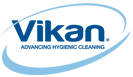 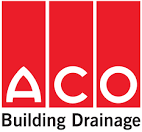 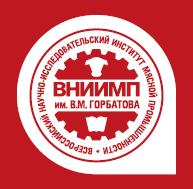 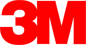 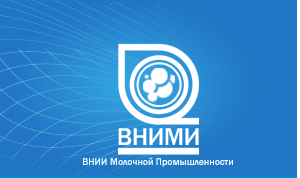 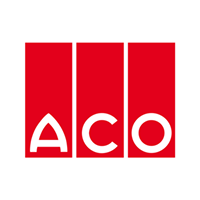 СЕМИНАР/SEMINARБИОПЛЕНКА, как проблема безопасности пищевых продуктов и как ее можно контролировать9 октября 2018 года, 9-30 - 17-00, АгроПродМаш 2018, Москва, Краснопресненская набережная, 14, Зал «Южный», Павильон «Форум» ЭкспоЦентр
Регистрация на семинар по ссылке http://agroprodmash2018.vikan.com/ru/Или sgrekova@vikan.com; ikazakov@mmm.comКому будет интересен семинар: Директорам по качеству/менеджерам, Менеджерам производства, Специалистам Ветеринарной службы, Специалистам по санитарии и гигиене; Пищевая промышленность/HoReCaСотрудники пищевой промышленности, занимающиеся организацией гигиены на предприятиях, качеством пищевых продуктов, признают, что БИОПЛЕНКИ могут оказывать влияние на безопасность их продукции. Наличие БИОПЛЕНКИ на технологическом оборудовании может быть источником патогенных микроорганизмов, таких как Listeria monocytogenes или бактерий порчи, таких как Pseudomonas.  БИОПЛЕНКИ трудно удалить, и они часто устойчивы к стандартным процедурам очистки и дезинфекции. Даже если производственная поверхность кажется чистой, присутствие БИОПЛЕНОК является потенциальной опасностью, которая должна быть устранена с целью предотвращения повторного возникновения.Как уже отмечалось, специалисты уборочного инвентаря Vikan A/S снова предлагают участникам крупнейшей в России выставке продуктов питания и напитков «Агропродмаш 2018» присоединиться к ним и другим ведущим отраслевым экспертам на бесплатном и высокоинформативном семинаре «Биопленка, как проблема пищевой безопасности и как ее можно контролировать».9-30 – регистрация и приветственный кофе. Вступление (Грекова Светлана, менеджер по продажам Россия, Казахстан и Белоруссия Vikan A/S)СЕССИЯ 1 ВВЕДЕНИЕ В ПОНЯТИЕ БИОПЛЕНКА10-00 – Что такое «биопленки», как и почему они формируются и почему они являются серьезной проблемой на пищевом производстве? (Ms. Debra Smith, Global Hygienic Specialist Vikan A/S)СЕССИЯ 2 «ГОРЯЧИЕ ТОЧКИ» ОБРАЗОВАНИЯ БИОПЛЕНКИ11-00 – Дренажные системы на пищевых производствах как наиболее возможные места образования биопленок (Алексей Логин, ACO системы водоотвода)11-30 - Формирование биопленок в пищевой промышленности: проблема безопасности пищевых продуктов (Юшина Ю.К. зам.рук. ИЦ ВНИИМП, рук. лаборатории "Гигиена производства и микробиология", к.т.н)12-15 – Кофе Брейк и легкие закускиСЕССИЯ 3 КОНТРОЛЬ БИОПЛЕНКИ12-45 – Глобальная стратегия в отношении контроля биопленки) (Ms. Debra Smith, Global Hygienic Specialist Vikan A/S)13-45 – Аспекты борьбы с биопленками на пищевых (молокоперерабатывающих) предприятиях" (Маневич Б.В. зав. лабораторией санитарной обработки ФГАНУ "ВНИМИ", к.т.н., эксперт)СЕССИЯ 4 МЕТОДЫ ПРОВЕРКИ ОЧИСТКИ14-15 – Контроль показателей безопасности в рамках программы мониторинга биологических пленок (Белоус Л., ведущий технический эксперт Департамента Здравоохранения «ЗАО 3М Россия»)СЕССИЯ 5 МАСТЕР КЛАСС ПО СОВЕРШЕНСТВОВАНИЮ ПРАКТИЧЕСКИХ НАВЫКОВ ОЧИСТКИ И КОНТРОЛЯ ПРОИЗВОДСТВЕННОГО ОБОРУДОВАНИЯ В РАМКАХ МОНИТОРИНГА БИОПЛЕНКИ15-30 – Мастер класс (все участники)16-30 – Вопросы/ответы сессия (Грекова Светлана, менеджер по продажам Россия, Казахстан и Белоруссия Vikan A/S)17-00 – Завершение семинараCхема расположения залов. Вход в Зал «Южный» павильона «Форум» обозначен цифрой 34.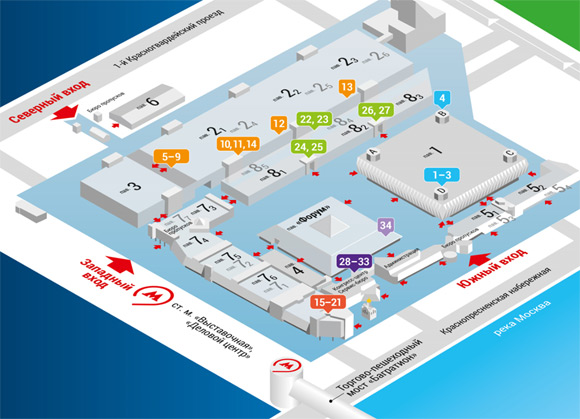 SEMINAR / SEMINARBIOFILM as a food safety issue and how it can be controlledOctober 9, 2018, 9-30 - 17-00, AgroProdMash 2018, Moscow, Krasnopresnenskaya embankment, 14, Hall "Southern", Pavilion "Forum" ExpoCenterRegistration for the seminar at http://agroprodmash2018.vikan.com/en/Or sgrekova@vikan.com; ikazakov@mmm.comWho will be interested in the seminar:Quality Directors / Managers, Production Managers, Veterinary Service Specialists, Sanitation and Hygiene Specialists; Food Industry / HoReCaBiofilm Control in the Food IndustryFood industry personnel involved with the maintenance of food hygiene, food safety and food quality recognise that biofilms can have a profound impact on their products. Biofilm formation can contaminate product through the introduction of pathogenic microorganisms, such as Listeria monocytogenes, or spoilage bacteria, such as Pseudomonas. Once established biofilms are difficult to remove and are often resistant to normal cleaning and disinfection procedures. Even when a food surface appears to be clean, the presence of biofilms is a potential hazard that must be eliminated and prevented from reoccurring. As long established experts in cleaning tool manufacture Vikan again offers attendees of Russian largest food and beverage exhibition, AgroProdMash, to join them, and other leading industry experts, at a free and highly informative seminar entitled ‘Biofilm Control in the Food Industry’. 9-30 – registration and welcome coffee. Introduction (Grekova Svetlana, Sales manager Russia, Kazakhstan and Belarus Vikan A / S)SESSION 1 INTRODUCTION TO THE CONCEPT OF BIOFILM10-00 - What are biofilms, how and why are they formed and why are they are a serious problem in food production? (Ms. Debra Smith, Global Hygienic Specialist Vikan A / S)SESSION 2 "HOT POINTS" FOR THE PRODUCTION OF BIOFILM11-00 - Drainage systems in food production as the most possible place of biofilm formation (Alexei Login, Development manager of ACO drainage system)11-30 - The formation of biofilms in the food industry: the problem of food safety (Yushina Yu.K., deputy director of the VNIIMP IC, the laboratory "Hygiene of production and microbiology", PhD)12-15 - Coffee Break and light snacksSESSION 3 CONTROL OF BIOFILM12-45 - Strategies for Biofilm Control (Ms. Debra Smith, Global Hygienic Specialist Vikan A / S)13-15 - Aspects of combating biofilms in food (milk processing enterprises) (Manevich BV head of the laboratory of sanitary treatment FGANU  “VNIMI ", PhD, expert)SESSION 4 METHODS OF CLEANING VERIFICATION14-15 - Control of safety indicators in the framework of the biological film monitoring program (Belous L., leading technical expert of the Department of Health of 3M Russia)15-30 - MASTER CLASS FOR IMPROVING PRACTICAL SKILLS IN RELATION TO BIOFILM REMOVAL AND CLEANING VERIFICATION 16-30 - Questions / answers session (Grekova Svetlana, sales manager Russia, Kazakhstan and Belarus Vikan A / S)17-00 – End of the seminarEntrance to the Hall “South” Pavillion Forum is indicated with 34.